МКУ «Управление образования Олекминского района» Республики Саха (Якутия)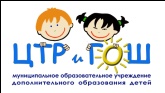 МБУ ДО «Центр творческого развития и гуманитарного образования школьников»муниципального района «Олекминский район Республики Саха (Якутия) (МБУ ДО «ЦТР и ГОШ»)Фирменное название: Центр научно-исследовательской работы школьниковПриложениеПЕРЕЧЕНЬматериально-технических и информационных ресурсы Директор678100, Россия, Республика Саха (Якутия), г. Олекминск, ул. Филатова, 6. Тел.(fax) (411-38) 4-20-89, е-mail: cnirsh@cnirsh.ru, сайт: www.cnirsh.ru№Наименование оборудованияЕд. изм.Кол-во штукКомпьютерное оборудованиеКомпьютерное оборудованиеКомпьютерное оборудованиеКомпьютерное оборудованиеДокумент камера (Epson ELPDC11)    шт.1Документ-камера (Aver Vision CP135)    шт.1Интерактивная доска SMART Board 660 диагональ 64''/162,6шт.2Источник бесперебойного питания средней мощности  шт.1Копир-принтер Сanon iR2318  с комплектующими  шт.1Ламинатор GBC Н520 (А3)шт.1МФУ А-4 Canon 4018шт.1Нетбук iRU intro   шт.10Ноутбукшт.18Переносная CD магнитола LGмодель LPC-M 140/М 140Хшт.1Переплен машина GBC Combbind C340  шт.1Персональный ПКшт.13Планшетный MSI WIN PAD    шт.2Принтер светодиодный  цветной с комплектующими  шт.1Проектор ( Epson EB-X12)      шт.2Тележка-сейф зарядное устройство (Cаrt LAPTG15ZZGMшт.1Фотокамера Canon EOS 60 D  шт.1Экран на треноге 152x152шт.1Конструкторы LEGO Mindstorms NXTшт.5Конструктор ПервоРобот LEGO® WeDo™шт.5Учебно-практическое и учебно-лабораторное оборудованиеУчебно-практическое и учебно-лабораторное оборудованиеУчебно-практическое и учебно-лабораторное оборудованиеУчебно-практическое и учебно-лабораторное оборудованиеpH измеритель ph, влажности, температуры и освещенности почвышт.5pH метр PH-061 + растворшт.5Ph-009(III)шт.5TDS5 солемер TDS Meter 5 – усовершенствованный анализатор качества водышт1TP3001 Термометр электронныйшт5Анемометр портативный AR 816шт6Бумага индикаторная рНшт20Бур для каменистых почв, Ø 7см. Eijkelkamp  шт.1Бурав  диам 5,15ммшт.1Бурав  диам.5.15 ммшт.1Бурав Haglof  , длина шт.2Весы карманные фирмы KERN(Германия) CM 60-2N 3505шт.Весы лабораторные  Ohaus ,  цена деления 0.001/0.01 59680шт.1Вилка мерная текстолит 1м.шт.1Вилка мерная текстолит шт.2Вилка мерная текстолитовая шт.2Водонепроницаемый рН-метр со встроенным электродом HANNA шт.1Водонепроницаемый, микропроцессорный оксиметр HANNA шт.2Возрастной бурав Haglof (Швеция) для обычной и твердой древесины, 200мм. Диаметр 5,15ммшт5Высотомер Suuto РМ-5/1520шт.2Высотомер электронный HEK-Rшт.1Высотомер электронный НЕСшт.2Высотомер ЭТ-1пшт5Дозиметр-радиометр « Терра П»  шт.1Измеритель ZD-06Дшт.2Измеритель кислотности, влажности, освещенностишт.3Измеритель нитратов VINATESTшт.3Измеритель параметров керна Corim Maxi42500шт.1Измеритель радиации СОЭКСшт.1Измеритель степени чистоты водышт.2Карманный электронный термометр с датчиком , HANNA    шт.2Компас планшетныйшт4Комплект обслуживания регистраторов температуры ТРКОшт1Комплект солемер TDS Meter 3 и калибровочный раствор шт6Контейнер 125мл (градуировка до 100мл) с винтовой крышкой для сбора биоматериалов, ПП, нестерильный, с окошком для записи (250шт). Беларусьшт.200Курвиметр электронный Silvaшт.2Лента маркировочнаяшт15Лесная камера СК-100/12шт.1Мерная вилка текстолитовая (Россия)шт5Микроскоп Levenhuk 345шт.1Микроскоп Levenhuk D40Lшт.1Молоток для определения приросташт.1Молоток для определения прироста Haglof3 шт.1Навигатор туристический GPS Garmin   шт.4Наращиваемый стержень,   шт.1Нитратомер СОЭКСшт.1Нитрат-тест СОЭКСшт5Определитель ZD-06шт.2Определитель влажности почвышт.3Определитель кислотности почвышт.5Полнотомер  цепной (две рамки )  шт.3Радиостанция Midland G9шт.1Регистратор температуры ТР-1 с пластиковым держателемшт17РТК08ВU жесткость тэкспресс-тест водышт10Рулетка для измерения площадишт.1Сетка для измерения параметров крон деревьевшт8ТВТ-09Нэлектронный термометр с длинным щупомшт.3Термометр ТВТ-10Ншт.3Устройство КС-3—4 в 1шт.1Фильтры обеззоленные «Белая лента» d 90 мм, (упаковка 100 шт.), Россияуп.5Цепной полнотомер (одна рамка, Финляндия)шт5Цилиндр 100мл с носиком (объемная шкала) п/п, Китайшт.10Цилиндр 250мл с носиком (объемная шкала) п/п, Китайшт.10Чашки Петри 90мм ПС, стерильные (10/500), Китайшт.200Чашки Петри  90мм 3-х секционные ПС, стерильные (10/500), Китайшт.20Шпатель-ложечка (узкий) ПП 150*12*2мм, Россияшт.20Шпатель-ложечка (широкий) ПП, Россияшт.20Шумомер AR 844шт1Электронный термометр со щупом ST-9231шт.2Информационные ресурсыИнформационные ресурсыИнформационные ресурсыИнформационные ресурсыБиблиотекашт.778Электронные образовательные ресурсы в том числе:шт.140Образовательные сайты учреждения:  www.cnirsh.ruсайт МБУ ДО «ЦТР и ГОШ»            http://olekmagreenschools.blogspot.ru/ « Зеленые школы»           http://sakharedbook.blogspot.ru/ «Красная книга глазами детей»                 http://cnirshteacher.blogspot.ru/  « Методическая поддержка педагогов»Образовательные сайты учреждения:  www.cnirsh.ruсайт МБУ ДО «ЦТР и ГОШ»            http://olekmagreenschools.blogspot.ru/ « Зеленые школы»           http://sakharedbook.blogspot.ru/ «Красная книга глазами детей»                 http://cnirshteacher.blogspot.ru/  « Методическая поддержка педагогов»Образовательные сайты учреждения:  www.cnirsh.ruсайт МБУ ДО «ЦТР и ГОШ»            http://olekmagreenschools.blogspot.ru/ « Зеленые школы»           http://sakharedbook.blogspot.ru/ «Красная книга глазами детей»                 http://cnirshteacher.blogspot.ru/  « Методическая поддержка педагогов»Персональные сайты педагогов МБУ ДО «ЦТР и ГОШ»%60